ŠKOLSKI SPORTSKI SAVEZ     GRADA VARAŽDINA                     R   U   K   O   M   E   T                      DJEČACI       GLOŠ-osnovnih škola grada Varaždina       školska godina 2019-20.  Za prvenstvo GLOŠ-osnovnih škola grada Varaždina u rukometu za dječake prijavile su se slijedeće škole : I. II. III. IV. VI. i VII. OŠ.   REZULTATI NATJECANJA – DJEČACIGRUPA  A:odigrano:srijeda 13.11.2019.dvorana VI.OŠ.Varaždin dež.:Tomica Kanoti	VI.OŠ. : II.OŠ.	13:  8 (6:3)	suci:Mateja Pozder – Renea Andrea Jarnec	  I.OŠ.  : II.OŠ.	23:12 (12:4)    suci:Mateja Pozder – Renea Andrea Jarnec	VI.OŠ. : I.OŠ.		14:21 (6:10)    suci:Mateja Pozder – Renea Andrea Jarnec		1.	I.OŠ.    	2    2    0    0   44:26    4    +18		2.	VI.OŠ.		2    1    1    0   27:29    2     -  2		3.	 II.OŠ		2    0    2    0   20:36    0     -16GRUPA  B :odigrano srijeda, 13.11.2019. dvorana  VII.OŠ. Kučan dež:Nikola Sedlar	VII.OŠ.: III.OŠ	6:8 (4:4)	sudac:Ivan Mališa	IV.OŠ.  : III.OŠ.        16;8 (6:6)	sudac:Ivan Mališa	VII.OŠ.: IV.OŠ	4:11(2:6)	sudac:Ivan Mališa			1.	IV.OŠ.		2    2    0    0    27:12    4    +15		2.	III.OŠ.		2    1    1    0    16:22    2     - 6		3.	VII.OŠ		2    0    2    0    10:19    0     - 9FINALE: odigrano ponedjeljak 18.11.2019.  15,00 SATI  dvorana VII.OŠ. Kučan dež. Nikola Sedlar A1 : B2        I.OŠ. :  III.OŠ.		20: 5 (12: 3)   suci:Renea Andrea Jarnec-Zoran Lončar	        B1 : A2        IV.OŠ. : VI.OŠ.		11:12 ( 5: 5)    suci:Renea Andrea Jarnec-Zoran Lončarza 3-4 mj      III.OŠ. : IV.OŠ.		12:  8 (7:4)      suci:Renea Andrea Jarnec-Zoran Lončarza 1-2 mj       I.OŠ.   : VI.OŠ.		20: 9 ( 8:1)      suci:Renea Andrea Jarnec-Zoran LončarKONAČAN POREDAK:	                      1.mjesto	I.OŠ.               mentor:Brigira Njegač-Drvar prof.	          2.mjesto	VI.OŠ.		mentor:Tomica Kanoti prof	          3.mjesto	III.OŠ.		mentor:Darko Cvek prof.	          4.mjesto	IV.OŠ.		mentor:Marko Žganec prof.	          5.mjesto	II.OŠ.		mentor:Dejan Mašić prof.    	          6.mjesto	VII.OŠ.	mentor:Nikola Sedlar mag.cin.	Prva ekipa stekla je pravo nastupa na županijskom prvenstvu.I.OŠ.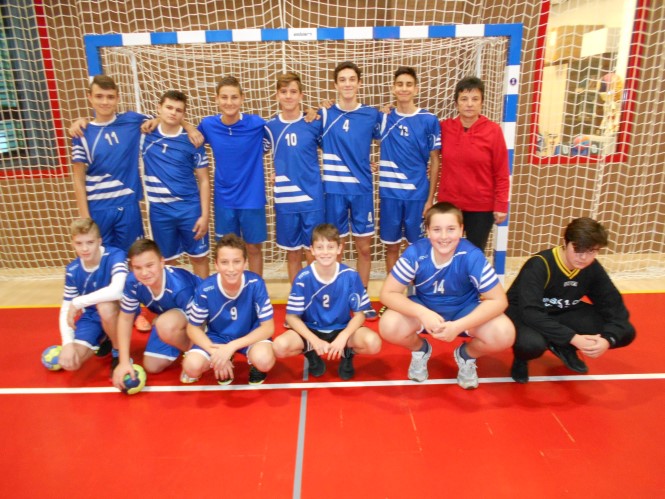 mentor:Brigita Njegač-Drvar prof.Vedran Borović,Tomica Fijačko,Ivano Pešut,Marko Grđan,Ivan Vugrinec,Jura Đolonga,Danko Horvat,Vito Kos,Vjeko Remar,Dino Golub,Luka Slunjski,Marko Blagus,Ilija Novak,petar CerevVI.OŠ.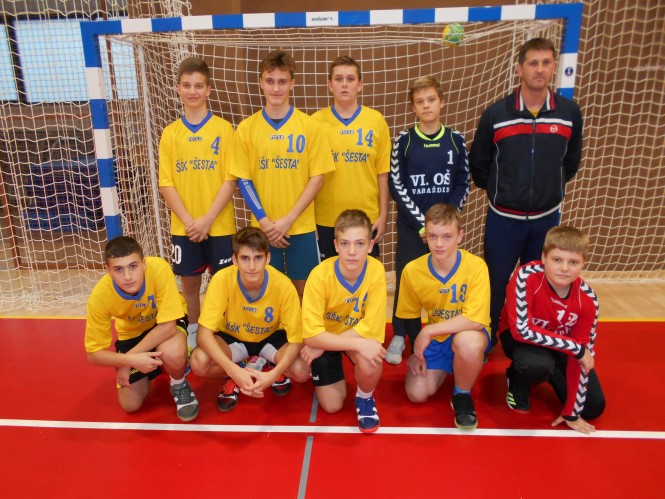 mentor:Tomica Kanoti prof.Erik Hunjek,Neri Lučev,Luka Divjak,Filip Juraga,Hrvaje Brđanović,Petar Burek,Luka Antončić,Leo Glazer,Maks GregurićIII.OŠ.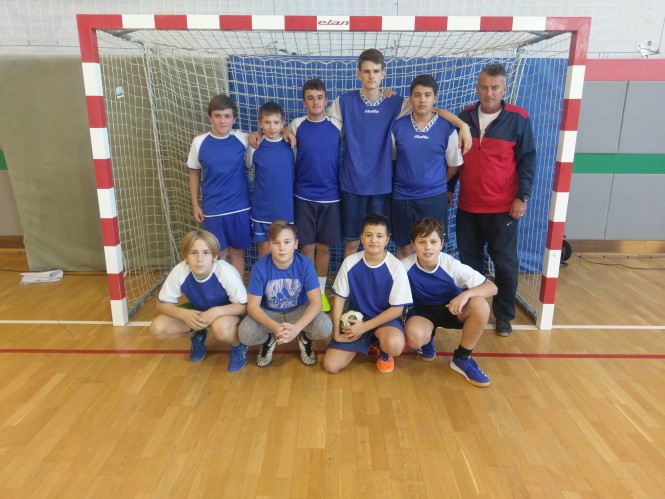 mentor:Darko Cvek prof.Dominik Bogović,Dominik Puškadija,Dorijan Hudak,Ivano Brdar,Luka Florjanić,Petar Radačić,Ivan Sokać,Alan Sukačić,Jan Zdelar,Tin Vincek,Emanuel Paurević,Noa NovoselIV.OŠ.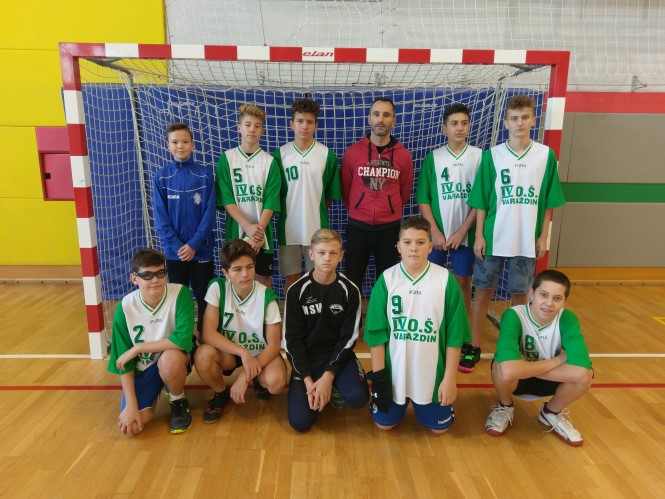 Mentor:Marko Žganec prof.Jakov Nađ,Matej Đaković,Sanjin Sabol,Emanuel Bermanec,Bruno Obrstar,Noa Darabuš,Lujo Vincek,David Darobuš,Ivan Puklavec,Leon HabekII.OŠ.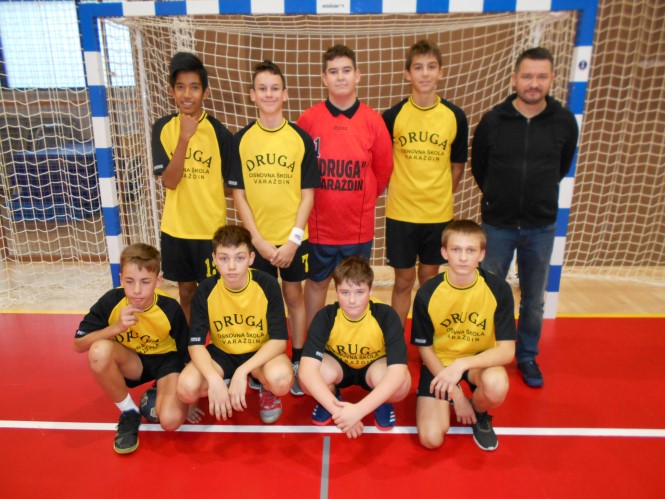 Mentor:Dejan Mašić prof.Martin Štrlek,Mislav Patrčević,Vanja Ozvatić,Filip Fošnar,Ivan Kenth Sasan.Lovro Horvat,Teo Štefanek,Leon AnđelkovićVII.OŠ.Mentor:Nikola Sedlar mag.cin.Borna Bogović,Ivan Miljković,Filip Višnjić,Leon Kocijan,Leo Čvrk,Niko Horvat,Lovro Magić,Leon Slunjski,Ivan Majetić,Antonio Mikulić,Cris Benček,Silvio PetričićJanko Cikać,Tin Kocijansuci:	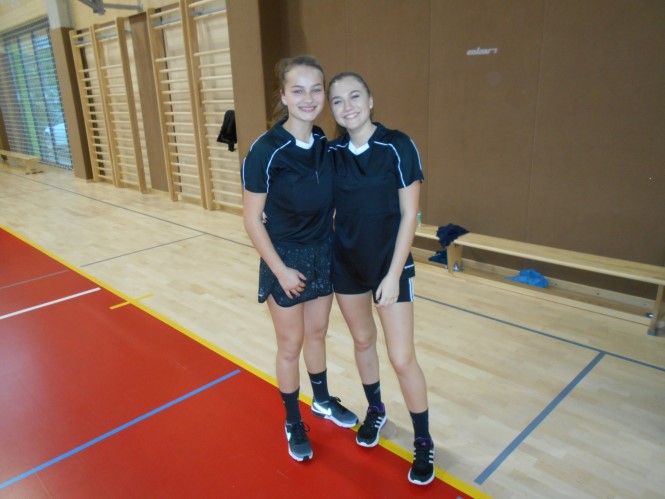 Matea Pozder – Renea Andrea Jarnec